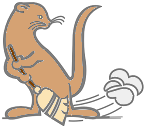 ЈКП „ВИДРАК“ ВАЉЕВОКОНКУРСНА  ДОКУМЕНТАЦИЈА ЗА ЈАВНУ НАБАВКУМАЛЕ ВРЕДНОСТИ ОБЛИКОВАНУ  ПО ПАРТИЈАМАОСИГУРАЊЕ – партија 1ЈНМВ бр. 2-3/2017                                                                            Деловодни број: 01-12303/1-17Рок за подношење понуда: 25.12.2017 .год. до 10 часоваЈавно отварање понуда: 25.12.2017 у 10 часова и 30  минута у Ваљеву, децембар  2017.годинаНа основу члана 32. и 61. Закона о јавним набавкама („Сл. гласник РС“, бр. 124/2012, 14/2015 и 68/2015) и члана 2. Правилника о обавезним елементима конкурсне документације у поступцима јавних набавки и начину доказивања испуњености услова ("Сл. гласник РС", бр. 86/2015), Одлуке о покретању о поступка јавне набавке мале вредности, бр. 01-12242/1-17 од 13.12.2017 и Решења о образовању комисије за јавне набавке, бр. 01-12243/1-17 од 13.12.2017, наручилац је припремиоКОНКУРСНУ ДОКУМЕНТАЦИЈУу  поступку јавне набавке мале вредности за набавку услуга - Осигурање, партија 1- осигурање имовине бр. ЈНМВ 2-3/2017САДРЖАЈ КОНКУРСНЕ ДОКУМЕНТАЦИЈЕ1. Прилог 1 - ОПШТИ ПОДАЦИ О ЈАВНОЈ НАБАВЦИ ............................................. 3 2. Прилог 2- ПОДАЦИ О ПРЕДМЕТУ ЈАВНЕ НАБАВКЕ .......................................... 43. Прилог 3- ВРСТА, ТЕХНИЧКЕ КАРАКТЕРИСТИКЕ(СПЕЦИФИКАЦИЈА)        ПРЕДМЕТА ЈАВНЕ  НАБАВКЕ...................................................................................54. Прилог 4 – ТЕХНИЧКА ДОКУМЕНТАЦИЈА И ПЛАНОВИ ................................. 75. Прилог 5 - УСЛОВИ ЗА УЧЕШЋЕ У ПОСТУПКУ ЈАВНЕ НАБАВКЕ ИЗ   ЧЛАНА 75.  И 76. ЗАКОНА И УПУТСТВО КАКО СЕ ДОКАЗУЈЕ ИСПУЊЕНОСТ   ТИХ   УСЛОВА.................................................................................................................86.Прилог 6-  ОБРАЗАЦ ИЗЈАВЕ   О ИСПУЊАВАЊУ УСЛОВА ЗА   УЧЕШЋЕ У ПОСТУПКУ ЈАВНЕ НАБАВКЕ ИЗ ЧЛАНА 75.   ЗЈН……...............  10          7. Прилог 7 - УПУТСТВО ПОНУЂАЧИМА КАКО ДА САЧИНЕ ПОНУДУ.............. 128. Прилог 8 -  ПОНУДА ............................................................................................         239. Прилог 9 – ОБРАЗАЦ СТРУКТУРЕ ЦЕНЕ СА УПУТСТВОМ КАКО ДА СЕ    ПОПУНИ.....................................................................................................................    2910. Прилог 10 - МОДЕЛ УГОВОРА...............................................................................   3111. Прилог 11 - ОБРАЗАЦ ТРОШКОВА ПРИПРЕМЕ ПОНУДЕ...............................   35  12. Прилог 12 - ОБРАЗАЦ ИЗЈАВЕ О НЕЗАВИСНОЈ ПОНУДИ............................. 3613. ПП образац....................................................................................................................37   1   ОПШТИ ПОДАЦИ О ЈАВНОЈ НАБАВЦИ 1. ПОДАЦИ О НАРУЧИОЦУ2. ВРСТА ПОСТУПКА	Предметна јавна набавка се спроводи у у поступку јавне набавке мале вредности у складу са Законом и подзаконским актима којима се уређују јавне набавке.3. ПРЕДМЕТ ЈАВНЕ НАБАВКЕ	Предмет јавне набавке ЈНМВ 2-3/2017 су услуге –Осигурање – партија 1, осигурање имовине. Шифра из Општег речника набавки; 66510000 – услуге осигурања;          4. ЦИЉ ПОСТУПКАПоступак јавне набавке се спроводи ради закључења уговора о јавној набавци.5. КОНТАКТ (ЛИЦЕ ИЛИ СЛУЖБА)          Лице  за контакт: Марина Голоскоковић          Тел: 014/221-556          Е - маил адреса: marina.goloskokovic@vidrakvaljevo.com 2   ПОДАЦИ О ПРЕДМЕТУ ЈАВНЕ НАБАВКЕ1.Опис предмета набавке, назив и ознака из општег речника набавке:
 Предмет јавне набавке бр. 2-3/2017 је Осигурање – партија 1- осигурање имовине  Шифра из општег речника набавке: 
	  ОРН: 66510000 – услуге осигурања;3  ВРСТА, ТЕХНИЧКЕ КАРАКТЕРИСТИКЕ ( СПЕЦИФИКАЦИЈА)Партија 1: Осигурање имовине	4   ТЕХНИЧКА ДОКУМЕНТАЦИЈА И ПЛАНОВИ	                     Техничка документација и планови не представљају битан елемент предмета јавне набавке, а у циљу припремања прихватљиве понуде. 5   УСЛОВИ ЗА УЧЕШЋЕ У ПОСТУПКУ ЈАВНЕ НАБАВКЕ И УПУТСТВО КАКО СЕ ДОКАЗУЈЕ ИСПУЊЕНОСТ ТИХ УСЛОВА( у складу са чл.75 и 76. Закона о јавним набавкама)1. Да је регистрован код надлежног органа, односно уписан у одговарајући регистар           (члан 75.став1. тачка 1.)       Доказ: Изјава којом   понуђач под пуном материјалном и кривичном одговорношћу   потврђује да испуњава услов       (ИЗЈАВА ЈЕ САСТАВНИ ДЕО КОНКУРСНЕ ДОКУМЕНТАЦИЈЕ - Прилог бр.6)2. Да он и његов законски заступник није осуђиван за неко од кривичних дела као члан организоване криминалне групе, да није осуђиван за кривична дела против привреде, кривична дела против животне средине, кривично дело примања или давања мита, кривично дело преваре     (члан 75.став1. тачка 2.)       Доказ: Изјава којом   понуђач под пуном материјалном и кривичном одговорношћу       потврђује да испуњава услов       (ИЗЈАВА ЈЕ САСТАВНИ ДЕО КОНКУРСНЕ ДОКУМЕНТАЦИЈЕ - Прилог бр.6)3. Да је измирио доспеле порезе, доприносе и друге јавне дажбине у складу са прописима Републике Србије  или стране државе када има седиште на њеној територији  (члан 75.став1. тачка 4.)       Доказ: Изјава којом   понуђач под пуном материјалном и кривичном одговорношћу    потврђује да испуњава услов       (ИЗЈАВА ЈЕ САСТАВНИ ДЕО КОНКУРСНЕ ДОКУМЕНТАЦИЈЕ - Прилог бр.6) 4. Да има важећу дозволу надлежног органа за обављање делатности која је предмет јавне набавке, ако је таква дозвола предиђена посебним прописом. (члан 75.став1. Тачка 5.)       Доказ: Дозвола односно решење за обављање послова осигурања издата од Народне банке Србије.                            Дозвола односно решење  мора бити важеће.  5. Понуђач је дужан да при састављању понуде изричито наведе да је поштовао обавезе које  произилазе из важећих прописа о заштити на раду, запошљавању и условима рада, заштити животне средине и да нема забрану обављања делатности која је на снази у време подношења понуде (члан 75.став 2. )          Доказ: Изјава којом   понуђач под пуном материјалном и кривичном одговорношћу   потврђује да испуњава услов    (ИЗЈАВА ЈЕ САСТАВНИ ДЕО КОНКУРСНЕ ДОКУМЕНТАЦИЈЕ - Прилог бр.6)      Испуњеност обавезних услова за учешће у поступку предметне набавке понуђач доказује достављањем изјаве (ИЗЈАВА ЈЕ САСТАВНИ ДЕО КОНКУРСНЕ ДОКУМЕНТАЦИЈЕ - Прилог бр.6), у складу са чланом 77. Став 4. Закона, којом   понуђач под пуном материјалном и кривичном одговорношћу потврђује да испуњава услове за учешће у поступку јавне набавке из члана 75. Закона, дефинисане овом конкурсном документацијом, осим услова из члана 75. Став 1. Тачка 5) Закона, за који је потребно доставити ДОЗВОЛУ ОДНОСНО РЕШЕЊЕ ЗА ОБАВЉАЊЕ ПОСЛОВА ОСИГУРАЊА , ИЗДАТУ ОД НАРОДНЕ БАНКЕ СРБИЈЕ. ДОЗВОЛА ОДНОСНО РЕШЕЊЕ МОРА БИТИ ВАЖЕЋЕ. Изјава мора да буде потписана од стране овлашћеног лица понуђача и оверена печатом. Уколико изјаву потписује лице које није уписано у регистар као лице овлашћено за заступање, потребно је уз понуду доставити овлашћење за потписивање.Уколико понуђач подноси понуду са подизвођачем,понуђач је дужан да достави изјаву подизвођача  (ИЗЈАВА ПОДИЗВОЂАЧА ЈЕ САСТАВНИ ДЕО КОНКУРСНЕ ДОКУМЕНТАЦИЈЕ-Прилог бр.6.1.) ,потписану од стране овлашћеног лица подизвођача и оверену печатом осим услова из члана 75. Став 1. Тачка 5) Закона, за који је потребно доставити  дозволу односно решење за обављање послова осигурања издату од Народне банке Србије. Дозвола односно решење  мора бити важеће.Уколико понуду подноси група понуђача, Изјава мора бити потписана од стране овлашћеног лица сваког понуђача из групе понуђача и оверена печатом.(ИЗЈАВА ЈЕ САСТАВНИ ДЕО КОНКУРСНЕ ДОКУМЕНТАЦИЈЕ-Прилог бр.6) осим услова из члана 75. Став 1. Тачка 5) Закона, за који је потребно доставити  дозволу односно решење за обављање послова осигурања издату од Народне банке Србије. Дозвола односно решење  мора бити важеће. Наручилац може пре доношења одлуке о додели уговора да тражи од понуђача, чија је понуда оцењена као најповољнија, да достави на увид оригинал или оверену копију свих или појединих доказа о испуњености услова.Наручилац доказе може да затражи и од осталих понуђача. Ако понуђач у остављеном примереном року, који не може бити краћи од 5 дана, не достави на увид оригинал или оверену копију тражених доказа, наручилац ће његову понуду одбити као неприхватљиву. Понуђач није дужан да доставља на увид доказе који су јавно доступни на интернет страницама надлежних органа. Понуђач је дужан да без одлагања писмено обавести наручиоца о било којој промени у вези са испуњеношћу услова из поступка јавне набавке, која наступи до доношења одлуке, односно закључења уговора, односно током важења уговора о јавној набавци да је документује на прописани начин.6   ИЗЈАВА ПОНУЂАЧА О ИСПУЊАВАЊУ УСЛОВА ЗА УЧЕШЋЕУ ПОСТУПКУ ЈАВНЕ НАБАВКЕ МАЛЕ ВРЕДНОСТИ ИЗ ЧЛАНА 75. ЗЈНЗА ПАРТИЈУ 1-осигурање имовине            	У складу са чланом 77. став 4. Закона, под пуном материјалном и кривичном  одговорношћу, као заступник понуђача дајем следећуИ З Ј А В УПонуђач ____________________________________ из ____________________________Адреса:_________________________________,Матични број: _____________________,ПИБ: ________________, Овлашћено лице: _____________________________________,Број рачуна: _____________________________ Телефон/факс: _____________________,Особа за контакт: ________________________ E-mail: ____________________________,испуњава обавезне  услове утврђене чланом 75.  ЗЈН одређене конкурсном документацијом за ЈНМВ бр. 2-3/2017 Осигурање – партија 1- осигурање имовине и то:Обавезни услови  1.  Понуђач је регистрован  код надлежног органа, односно уписан у одговарајући регистар;  2. Понуђач  и његов законски заступник није осуђиван за неко од кривичних дела као члан организоване криминалне групе, да није осуђиван за кривична дела против привреде, кривична дела против животне средине, кривично дело примања или давања мита, кривично дело преваре;  3. Понуђач је измирио доспеле порезе, доприносе и друге јавне дажбине у складу са прописима Републике Србије или стране државе када има седиште на њеној територији;  4. Понуђач је поштовао обавезе које произлазе из важећих прописа о заштити на раду, запошљавању и условима рада, заштити животне средине и да нема забрану обављања делатности која је на снази у време подношења понуде  .Место и датум_____________                                                    Овлашћено лице понуђача                                                                     М. П.              ____________________________                                            	Напомена: Уколико понуду подноси група понуђача, Изјава мора бити потписана од стране овлашћеног лица сваког понуђача из групе понуђача и оверена печатом. Наведени образац изјаве фотокопирати у довољном броју примерака за сваког члана групе понуђача.6.1.   ИЗЈАВА ПОДИЗВОЂАЧА О ИСПУЊАВАЊУ УСЛОВА ЗА УЧЕШЋЕ У ПОСТУПКУ ЈАВНЕ НАБАВКЕ МАЛЕ ВРЕДНОСТИ ИЗ ЧЛАНА 75. ЗЈН ЗА ПАРТИЈУ 1 – осигурање имовинеУ складу са чланом 77. став 4. ЗЈН ("Сл. гласник РС" број 124/2012,14/15 и 68/15), под пуном, материјалном и кривичном одговорношћу, као заступник  подизвођача, дајем следећуИ З Ј А В УПодизвођач __________________________________ из ___________________________,Адреса: _____________________________, Матични број: ________________________,ПИБ: _________________________, Овлашћено лице: ____________________________,Број рачуна: ____________________ Телефон/факс: _____________________________,Особа за контакт: ____________________________ E-mail: ____________________,испуњава све обавезне услове утврђене чланом 75. ЗЈН за  ЈНМВ бр. 2-3/2017 Осигурање  партија 1- осигурање имовине и то:Обавезни услови1.  Подизвођач је регистрован  код надлежног органа, односно уписан у одговарајући регистар;2. Подизвођач и његов законски заступник није осуђиван за неко од кривичних дела као члан организоване криминалне групе, да није осуђиван за кривична дела против привреде, кривична дела против животне средине, кривично дело примања или давања мита, кривично дело преваре;3. Подизвођач  је измирио доспеле порезе, доприносе и друге јавне дажбине у складу са прописима Републике Србије или стране државе када има седиште на њеној територији;4. Подизвођач  је поштовао обавезе које произлазе из важећих прописа о заштити на раду, запошљавању и условима рада, заштити животне средине и нема забрану обављања делатности која је на снази у време подношења понуде  .Напомена:Уколико понуђач делимично извршење набавке поверава подизвођачу, дужан је да, за подизвођача, достави, од стране и понуђача и подизвођача попуњен, потписан и печатима оверен овај образац ИзјавеУколико понуђач наступа са више подизвођача, овај образац изјаве фотокопирати за сваког подизвођача. Место и датум                                                          ____________                                                                                                                                            Потпис овлашћеног лица подизвођача                                                                МП         ________________________________ПРИЛОГ  7 - УПУТСТВО ПОНУЂАЧИМА  КАКО ДА САЧИНЕ ПОНУДУ7.1. УПУТСТВО О НАЧИНУ ПОПУЊАВАЊА ОБРАЗАЦА - Понуђач мора све обрасце и изјаве које је добио као део конкурсне документације а саставни су део понуде да попуни читко, да их потпише одговорно лице и овери печатом.Уколико понуђач начини грешку у попуњавању, дужан је да је избели и правилно попуни, а место начињене грешке парафира овлашћено лице понуђача и овери печатом.Наручилац може, уз сагласност понуђача, да изврши исправке рачунских грешака уочених приликом разматрања и оцењивања понуде по окончаном поступку јавног отварања понуда.7.2. ПОДАЦИ О JЕЗИКУ У ПОСТУПКУ ЈАВНЕ НАБАВКЕ - Наручилац припрема конкурсну документацију и води поступак на српском језику. Понуда и остала документација која се односи на понуду мора бити сачињена на српском језику.Ако је неки доказ или документ на страном језику, исти мора бити преведен на српски језик и оверен од стране овлашћеног тумача. У случају спора релевантна је верзија конкурсне документације, односно понуде, на српском језику.	7.3. ОБЛИК И САДРЖИНА ПОНУДЕ – Понуђач понуду подноси непосредно или путем поште. Понуђач подноси понуду у затвореној коверти или кутији, затворену на начин да се приликом отварања понуда може са сигурношћу утврдити да се први пут отвара. Понуђач може да поднесе само једну понуду. Понуда мора бити дата на обрасцима из конкурсне документације. Све изјаве, обрасци и прилози који су саставни део понуде морају бити попуњени, потписани и оверени печатом од стране понуђача.	Понуђач подноси понуду  на адресу наручиоца: ЈКП „Видрак“ Ваљево, Војвода Мишића бр.50, 14000 Ваљево, лично или поштом у затвореној коверти са залепљеним прилогом ПП са наведеним називом и адресом понуђача. У случају да понуду подноси група понуђача, на коверти је потребно назначити да се ради о групи понуђача и навести називе и адресу свих учесника у заједничкој понуди.Понуда се сматра благовременом уколико је примљена од стране наручиоца до 25.12.2017. године, до 10 часова.Наручилац ће, по пријему одређене понуде, на коверти, односно кутији у којој се понуда налази, обележити време пријема и евидентирати број и датум понуде према редоследу приспећа. Уколико је понуда достављена непосредно наручилац ће понуђачу предати потврду пријема понуде. У потврди о пријему наручилац ће навести датум и сат пријема понуде. Понуда коју наручилац није примио у року одређеном за подношење понуда, односно која је примљена по истеку дана и сата до којег се могу понуде подносити, сматраће се неблаговременом.Понуда мора да садржи:- Прилог 3 - ОБРАЗАЦ - ВРСТА, ТЕХНИЧКЕ КАРАКТЕРИСТИКЕ (СПЕЦИФИКАЦИЈА)  ПРЕДМЕТА ЈАВНЕ НАБАВКЕ- Прилог 6 - ОБРАЗАЦ ИЗЈАВЕ О ИСПУЊЕНОСТИ УСЛОВА попуњен,  потписан и оверен печатом-ДОЗВОЛУ ОДНОСНО РЕШЕЊЕ ЗА ОБАВЉАЊЕ ПОСЛОВА ОСИГУРАЊА ИЗДАТУ ОД НАРОДНЕ БАНКЕ СРБИЈЕ. ДОЗВОЛА ОДНОСНО РЕШЕЊЕ МОРА БИТИ ВАЖЕЋЕ.- Прилог 8 - ОБРАЗАЦ ПОНУДЕ попуњен по свим ставкама, оверен печатом и потписан- Прилог 9 - ОБРАЗАЦ СТРУКТУРЕ ЦЕНЕ СА УПУТСТВОМ КАКО ДА СЕ ПОПУНИ попуњен,  потписан и оверен печатом- Прилог 10 - МОДЕЛ УГОВОРА Понуђач мора да попуни модел уговора по свим ставкама који се односе на понуђача, овери печатом и потпише, чиме потврђује да је сагласан са садржином  модела уговора.- Прилог 12 -ОБРАЗАЦ ИЗЈАВЕ О НЕЗАВИСНОЈ ПОНУДИ попуњен,  потписан и оверен печатом        -Гаранција за озбиљност понуде - меница. - СПОРАЗУМ којим се понуђачи из групе понуђача (за заједничку понуду) међусобно и према наручиоцу обавезују на извршење јавне набавке.        7.4.   Партија 1   - осигурање имовинеС'обзиром да је ЈНМВ у претходном периоду реализована за партију 2 и партију 3, услед  споразумног раскида уговора за партију 1, поступак ће се спроводити само за набавку услуге осигурања имовине- партија 1.        7.5. ПОНУДЕ СА ВАРИЈАНТАМА - Понуде са варијантама нису дозвољене        7.6. ОПОЗИВ, ИЗМЕНА И ДОПУНА ПОНУДЕ - У року за подношење понуде понуђач може да измени, допуни или опозове своју понуду, на начин који је одређен за подношење понуде. Понуђач је дужан да јасно назначи који део понуде мења односно која документа накнадно доставља.На коверти мора да стоји ознака ''Измена понуде'' или ''Допуна понуде'' или ''Опозив понуде'' за јавну набавку мале вредности бр. 2-3/2017 – Осигурање -партија 1, осигурање имовине - не отварати''На полеђини коверте или на кутији навести назив и адресу понуђача. У случају да понуду подноси група понуђача, на коверти је потребно назначити да се ради о групи понуђача и навести називе и адресу свих учесника у заједничкој понуди.По истеку рока за подношење понуда понуђач не може да повуче нити да мења понуду.У случају повлачења понуде од стране понуђача, та понуда се неће разматрати, већ ће се неотворена вратити понуђачу.По истеку рока за подношење понуда понуђач не може да повуче нити да мења своју понуду.        7.7.ПОДНОШЕЊЕ И ОТВАРАЊЕ ПОНУДЕ - Ако је понуда понуђача поднета по истеку наведеног датума и сата за отварање понуда, сматраће се неблаговременом, а наручилац ће је по окончању поступка јавног отварања понуда вратити неотворену понуђачу са назнаком да је поднета неблаговремено.      7.8. ДОДАТНЕ ИНФОРМАЦИЈЕ ИЛИ ПОЈАШЊЕЊА У ВЕЗИ СА ПРИПРЕМАЊЕМ ПОНУДЕ ИЗМЕНЕ И ДОПУНЕ КОНКУРСНЕ ДОКУМЕНТАЦИЈЕ - Ако наручилац у року предвиђеном за подношење понуда измени или допуни конкурсну документацију, дужан је да без одлагања измене или допуне објави на Порталу јавних набавки и на својој интернет страници.Заинтересовано лице може, у писаном облику тражити од наручиоца додатне информације или појашњења у вези са припремањем понуде, при чему може да укаже наручиоцу и на евентуално уочене недостатке и неправилности у конкурсној документацији, најкасније пет дана пре истека рока за подношење понуде.Додатне информације или појашњења упућују се са напоменом „Захтев за додатним информацијама или појашњењима конкурсне документације, ЈНМВ бр. 2-3/2017- Осигурање - партија 1 – осигурање имовине Тражење додатних информација и појашњења телефоном није дозвољено.	Питања упутити на адресу: ЈКП ''Видрак'' Ваљево, Војводе Мишића бр.50,14000 Ваљево, факсом бр. 014/ 242-981,  или на e-mail адресу: marina.goloskokovic@vidrakvaljevo.com    Контакт особа: Марина Голоскоковић  Наручилац је дужан да у року од три дана од дана пријема захтева, одговор објави на Порталу јавних набавки и на својој интернет страници.Ако наручилац измени или допуни конкурсну документацију осам или мање дана пре истека рока за подношење понуда, наручилац је дужан да продужи рок за подношење понуда и објави обавештење о продужењу рока за подношење понуда.По истеку рока предвиђеног за подношење понуда наручилац не може да мења нити да допуњује конкурсну документацију. 7.9. Понуђач који је самостално поднео понуду не може истовремено да учествује у заједничкој понуди  или као подизвођач. Понуђач који је самостално поднео понуду не може истовремено да учествује у заједничкој понуди  или као подизвођач. У понуди (обрасцу понуде), понуђач наводи на који начин подноси понуду, односно да ли подноси понуду самостално или као заједничку понуду или подноси понуду са подизвођачем.           7.10. ПОНУДА СА ПОДИЗВОЂАЧЕМ           Понуђач који подноси понуду са подизвођачем дужан је да:- у обрасцу понуде наведе опште податке о подизвођачу, проценат од укупне вредности набавке који ће извршити подизвођач (који не може бити већи од 50% од укупне вредности јавне набавке), као и део предмета набавке који ће извршити преко подизвођача.- достави изјаву подизвођача  (ИЗЈАВА ПОДИЗВОЂАЧА ЈЕ САСТАВНИ ДЕО КОНКУРСНЕ ДОКУМЕНТАЦИЈЕ - Прилог бр.6.1.) ,потписану од стране овлашћеног лица подизвођача и оверену печатом осим услова из члана 75. Став 1. Тачка 5) Закона, за који је потребно доставити  дозволу односно решење за обављање послова осигурања издату од Народне банке Србије. Дозвола односно решење  мора бити важеће.Уколико уговор о јавној набавци буде закључен између наручиоца и понуђача који подноси понуду са подизвођачем, тај подизвођач ће бити наведен и у уговору о јавној набавци.Понуђач у потпуности одговара наручиоцу за извршење уговорене набавке без обзира на број подизвођача.Понуђач је дужан да наручиоцу, на његов захтев, омогући приступ код подизвођача ради утврђивања испуњености тражених услова.Понуђач не може ангажовати као подизвођача лице које није навео у понуди, у супротном наручилац ће раскинути уговор, осим ако би раскидом уговора наручилац претрпео знатну штету. У овом случају ће наручилац обавестити организацију надлежну за заштиту конкуренције.     	Понуђач може ангажовати као подизвођача лице које није навео у понуди, ако је на страни подизвођача након подношења понуде настала трајнија неспособност плаћања, ако то лице испуњава све услове одређене за подизвођача и уколико добије претходну сагласност наручиоца.    7.11 ЗАЈЕДНИЧКА ПОНУДА            Уколико понуду подноси група понуђача, у обрасцу понуде  навести опште податке о сваком учеснику из групе понуђача.За сваког учесника из групе понуђача доставити Изјаву у складу са чланом 77. Став 4. Закона, којом   понуђач под пуном материјалном и кривичном одговорношћу потврђује да испуњава услове за учешће у поступку јавне набавке из члана 75. и Закона, дефинисане овом конкурсном документацијом осим услова из члана 75. Став 1. Тачка 5) Закона, за који је потребно доставити  дозволу односно решење за обављање послова осигурања издату од Народне банке Србије. Дозвола односно решење  мора бити важеће. Изјава мора бити потписана од стране овлашћеног лица сваког понуђача из групе понуђача и оверена печатом. (ИЗЈАВА ЈЕ САСТАВНИ ДЕО КОНКУРСНЕ ДОКУМЕНТАЦИЈЕ - Прилог бр.6)Обрасци из конкурсне документације у случају подношења заједничке понуде се потписују и печатом оверавају на начин предвиђен конкурсном документацијом Понуђачи из групе понуђача одговарају неограничено солидарно према наручиоцу.Група понуђача дужна је да у понуди достави споразум којим се понуђачи из групе међусобно и према наручиоцу обавезују на извршење јавне набавке, и који обавезно садржи податке о :1) члану групе који ће бити носилац посла, односно који ће поднети понуду и који ће заступати групу понуђача пред наручиоцем и2) опис послова сваког од понуђача из групе понуђача у извршењу уговора.          Задруга може поднети понуду самостално, у своје име, а за рачун задругара или заједничку понуду у име задругара.Ако задруга подноси понуду у своје име за обавезе из поступка јавне набавке и уговора о јавној набавци одговара задруга и задругари у складу са законом.Ако задруга подноси заједничку понуду у име задругара за обавезе из поступка јавне набавке и уговора о јавној набавци неограничено солидарно одговарају задругари.           	 7.12. НАЧИН И УСЛОВИ ПЛАЋАЊА, ГАРАНТНИ РОК, КАО И ДРУГЕ ОКОЛНОСТИ ОД КОЈИХ ЗАВИСИ ПРИХВАТЉИВОСТ  ПОНУДЕ- Захтев у погледу рока реализације услуга
    Почетак реализације услуге je дан потписивања полисе осигурања, са роком трајања од годину дана, а не пре истека рока важења постојећег уговора, у  складу са потребама Наручиоца описаним у спецификацији предмета у конкурсној документацији и прихваћеној понуди Извршиоца услуге које чине саставни део овог уговора.Рок исплате штете је 30 (тридесет) дана од дана подношења захтева за накнаду штете.     Понуђач се обавезује да под истим условима и на исти начин осигура и новостечену имовину (зграде, опрему и возила) Наручиоца, у време трајања овог Уговора за коју ће се потписати полиса у сваком конкретном случају.    	7.13. ЦЕНА - треба да буде изражена у динарима, и да обухвати све трошкове које понуђач има у реализацији предметних услуга за потребе наручиоца. Вредности у понуди исказују се у динарима. У цену је урачуната цена и сви пратећи трошкови које понуђач има у реализацији предметне услуге . Ако је у понуди исказана неуобичајено ниска цена, наручилац ће поступити у складу са чланом 92. ЗЈН. Цене услуга које су предмет уговора, понуђач може кориговати у току године до висине премије прописане од стране Владе Републике Србије, одн. надлежног Министарства.  О свакој промени цене по овим параметрима, изабрани понуђач мора претходно обавестити наручиоца.        7.14. СРЕДСТВА ФИНАНСИЈСКОГ ОБЕЗБЕЂЕЊА - Као средства финансијског обезбеђења понуђач подноси гаранције на начин предвиђен у конкурсној документацији.- Гаранција за озбиљност понуде (достављају сви потенцијални понуђачи)- меницаСваки понуђач је дужан да уз понуду достави бланко  сопствену меницу, која мора бити евидентирана у Регистру меница и овлашћења Народне банке Србије. Меница мора бити оверена печатом и потписана од стране лица овлашћеног за заступање, а уз исту мора бити достављено попуњено и оверено менично овлашћење – писмо, са назначеним износом од 10% од укупне вредности понуде без пореза. Уз меницу мора бити достављена копија картона депонованих потписа који је издат од стране пословне банке коју понуђач наводи у меничном овлашћењу –писму. Рок важења менице је 30 дана од дана отварања понуда . Наручилац ће уновчити меницу дату уз понуду уколико: понуђач након истека рока за подношење понуда повуче, опозове или измени своју понуду; понуђач коме је додељен уговор благовремено не потпише уговор о јавној набавци; понуђач коме је додељен уговор не поднесе средство обезбеђења за добро извршење посла у складу са захтевима из конкурсне документације.Наручилац ће вратити менице понуђачима са којима није закључен уговор, одмах по закључењу уговора са изабраним понуђачем.Уколико понуђач не достави меницу понуда ће бити одбијена као неприхватљива.-Гаранција за  извршење уговорене обавезе (доставља изабрани понуђач)Понуђач је дужан да  у року од 7 дана од дана закључења уговора, достави бланко  сопствену меницу за добро извршење посла, која мора бити евидентирана у Регистру меница и овлашћења Народне банке Србије. Меница мора бити оверена печатом и потписана од стране лица овлашћеног за заступање, а уз исту мора бити достављено попуњено и оверено менично овлашћење – писмо, са назначеним износом од 10% од укупне вредности уговора без пореза, са роком важности који је 30 (тридесет) дана дужи од истека рока за коначно извршење посла. Уз меницу мора бити достављена копија картона депонованих потписа који је издат од стране пословне банке коју понуђач наводи у меничном овлашћењу –писму. Наручилац ће уновчити меницу за добро извршење посла у случају да понуђач не буде извршавао своје уговорне обавезе у роковима и на начин предвиђен уговором.    	7.15. ДОДАТНА ОБЈАШЊЕЊА, КОНТРОЛА И ДОПУШТЕНЕ ИСПРАВКЕ - Наручилац може да захтева од понуђача додатна објашњења која ће му помоћи при прегледу, вредновању и упоређивању понуда, а може да врши и контролу (увид) код понуђача одн. његовог подизвођача. Наручилац ће понуђачу оставити примерени рок да поступи по позиву наручиоца, односно да омогући наручиоцу контролу (увид) код понуђача, као и код његовог подизвођача.Наручилац не може да захтева, дозволи или понуди промену елемената понуде који су од значаја за примену критеријума за доделу уговора, одн. промену којом би се понуда која је неодговарајућа или неприхватљива, учинила одговарајућом одн. прихватљивом, осим ако другачије не произилази из поступка јавне набавке.Наручалац може уз сагласност понуђача, да изврши исправке рачунских грешака уочених приликом разматрања понуде по окончаном поступку отварања понуда.У случају разлике између јединичне и укупне цене, меродавна је јединична цена.Ако се понуђач не сагласи са исправком рачунских грешака, наручилац ће његову понуду одбити као неприхватљиву.       7.16. КРИТЕРИЈУМ И ЕЛЕМЕНТИ КРИТЕРИЈУМА ОДНОСНО НАЧИН ЗА ИЗБОР НАЈПОВОЉНИЈЕ ПОНУДЕ - критеријум за избор најповољније понуде је најнижа понуђена цена, ако два или више понуђача имају једнаку понуђену цену која је и најнижа, биће изабрана понуда понуђача који је дао дужи рок важења понуде, ако два или више понуђача имају једнаку понуђену цену која је и најнижа и имају исти рок важења понуде ,најповољнији понуђач ће бити изабран јавним жребом.            7.17. РОК ВАЖЕЊА ПОНУДЕ - Рок важења понуде не може бити краћи од 30 дана од дана отварања понуда.У случају истека рока важења понуде, наручилац је дужан да у писаном облику затражи од понуђача продужење рока важења понуде.Понуђач који прихвати захтев за продужење рока важења понуде нe може мењати понуду.      7.18.КОРИШЋЕЊЕ ПАТЕНТА И ОДГОВОРНОСТ ЗА ПОВРЕДУ ЗАШТИЋЕНИХ ПРАВА ИНТЕЛЕКТУАЛНЕ СВОЈИНЕ ТРЕЋИХ ЛИЦАНакнаду за коришћење патената, као и одговорност за повреду заштићених права интелектуалне својине трећих лица сноси понуђач.      7.19. НЕГАТИВНЕ РЕФЕРЕНЦЕ - Наручилац може одбити понуду уколико поседује доказ да је понуђач у претходне три године пре објављивања позива за подношење понуда у поступку јавне набавке:-поступао супротно забрани из члана 23. и 25. Закона-учинио повреду конкуренције-доставио неистините податке у понуди или без оправданих разлога одбио да закључи уговоро јавној набавци, након што му је уговор додељен-одбио да достави даказе и средства обезбеђења на шта се у понуди обавезао.Наручилац може одбити понуду уколико поседује даказ који потврђује да понуђач није испуњавао своје обавезе по раније закљученим уговорима о јавним набавкама који су се односили на  исти предмет јавне набавке, за период од претходне три године пре објављивања позива за подношење понуда. . Докази:-правоснажна судска одлука или коначна одлука другог надлежног органа-исправа о реализованом средству обезбеђења испуњења обавеза у поступку јавне набавке- исправа о наплаћеној уговорној казни- рекламације потрошача ако нису отклоњене у уговореном року- изјава о раскиду уговора због неиспуњења битних елемената уговора дата на начин и под условима предвиђеним Законом којим се уређују облигациони односи.Наручилац може одбити понуду ако поседује доказ из става 3. тачка 1. Члана 82. ЗЈН. који се односи на поступак који је спровео или уговор који је закључио и други наручилац ако је предмет јавне набавке истоврстан.Наручилац  може исто поступити и у случају заједничке понуде групе понуђача уколико утврди да постоје напред наведени докази за једног или више чланова групе понуђача.7.20. ЗАКЉУЧЕЊЕ УГОВОРА - Наручилац је дужан да уговор о јавној набавци достави понуђачу којем је уговор додељен у року од осам дана од дана протека рока за подношење захтева за заштиту права. Ако понуђач којем је додељен уговор одбије да закључи уговор о јавној набавци,наручилац може да закључи уговор са првим следећим најповољнијим понуђачем.  У случају да је поднета само једна понуда наручилац може закључити уговор пре истека рока за подношење захтева за заштиту права, у складу са чланом 112. став 2. тачка 5) Закона.	7.21. Наручилац ће, пошто прегледа и оцени понуде, одбити све неприхватљиве понуде у складу са чланом 107.Став 1. ЗЈН                  7.22. ОБУСТАВА ПОСТУПКА ЈАВНЕ НАБАВКЕ-Наручилац може у свакој фази  јавне набавке да обустави поступак и одустане од доделе уговора у складу са чланом 109. ЗЈН	7.23..НАЧИН И РОК ЗА ПОДНОШЕЊЕ ЗАХТЕВА ЗА ЗАШТИТУ ПРАВА ПОНУЂАЧА СА УПУТСТВОМ О УПЛАТИ ТАКСЕ ИЗ ЧЛАНА 156. ЗАКОНА- Захтев за заштиту права може да поднесе понуђач, подносилац пријаве , кандидат односно заинтересовано лице који има интерес за доделу уговора, односно оквирног споразума у конкретном поступку јавне набавке и који је претрпео или би могао да претрпи штету због поступања наручиоца противно одредбама овог Закона.Захтев за заштиту права подноси се наручиоцу а копија се истовремено доставља Републичкој комисији. Захтев за заштиту права се доставља непосредно, електронском поштом на e-mail marina.goloskokovic@vidrakvaljevo.com, факсом на број 014/242-981 или препорученом пошиљком са повратницом.Захтев за заштиту права може се поднети у току целог поступка јавне набавке, против сваке радње наручиоца, осим ако овим законом није другачије одређено.Захтев за заштиту права којим се оспорава врста поступка, садржина позива за подношење понуда или конкурсне документације сматраће се благовременим ако је примљен од стране наручиоца најкасније седам дана пре истека рока за подношење понуда, а у поступку јавне набавке мале вредности и квалификационом поступку ако је примљен од стране наручиоца три дана пре истека рока за подношење понуда, без обзира на начин достављања и уколико је подносилац захтева у складу са чланом 63. став 2. овог закона указао наручиоцу на евентуалне недостатке и неправилности, а наручилац исте није отклонио.Захтев за заштиту права којим се оспоравају радње које наручилац предузме пре истека рока за подношење понуда, а након истека рока  за подношење Захтева за заштиту права којим се оспорава врста поступка, садржина позива за подношење понуда или конкурсне документације(најкасније седам дана пре истека рока за подношење понуда ), сматраће се благовременим уколико је поднет најкасније до истека рока за подношење понуда.После доношења одлуке о додели уговора, одлуке о закључењу оквирног споразума, одлуке о признавању квалификације и одлуке о обустави поступка, рок за подношење захтева за заштиту права је десет дана од дана објављивања одлуке на Порталу јавних набавки, а пет дана у поступку јавне набавке мале вредности и доношења одлуке о додели уговора на основу оквирног споразума у складу са чланом 40а овог закона.Захтевом за заштиту права не могу се оспоравати радње наручиоца предузете у поступку јавне набавке ако су подносиоцу захтева били или могли бити познати разлози за његово подношење пре истека рока за подношење захтева, а подносилац захтева га није поднео пре истека тог рока.Ако је у истом поступку јавне набавке поново поднет захтев за заштиту права од стране истог подносиоца захтева, у том захтеву се не могу оспоравати радње наручиоца за које је подносилац захтева знао или могао знати приликом подношења претходног захтева.Захтев за заштиту права не задржава даље активности наручиоца у поступку јавне набавке у складу са одредбама члана  150. овог закона.У случају поднетог захтева за заштиту права наручилац не може донети одлуку о додели уговора, одлуку о закључењу оквирног споразума, одлуку о признавању квалификације и одлуку о обустави поступка, нити може закључити уговор о јавној набавци пре доношења одлуке о поднетом захтеву за заштиту права, осим у случају преговарачког поступка из разлога хитности.Одговорно лице наручиоца може донети одлуку да наручилац предузме активности одлуке о поднетом захтеву за заштиту права, када би задржавање активности наручиоца у поступку јавне набавке, односно у извршењу уговора о јавној набавци проузроковало велике тешкоће у раду или пословању наручиоца које су несразмерне вредности јавне набавке, а која мора бити образложена.Републичка комисија, на предлог наручиоца, може дозволити наручиоцу да предузме активности пре доношења одлуке о поднетом захтеву за заштиту права, када би задржавање активности наручиоца у поступку јавне набавке,односно у извршењу уговора о јавној набавци значајно угрозило интерес Републике Србије.Ако је захтев за заштиту права поднет након закључења уговора у складу са чланом 112. став 2. Закона наручилац не може извршити уговор о јавној набавци до доношења одлуке о поднетом захтеву за заштиту права, осим ако су испуњени услови из члана 150. став 2. и 3. Закона и ако наручилац или Републичка комисија на предлог наручиоца не одлучи другачије.Наручилац може да одлучи да заустави даље активности у случају подношења захтева за заштиту права, при чему је дужан да у обавештењу о поднетом захтеву за заштиту права наведе да зауставља даље активности у поступку јавне набавке.Захтев за заштиту права садржи:1) назив и адресу подносиоца захтева и лице за контакт;2) назив и адресу наручиоца;3) податке о јавној набавци која је предмет захтева, односно о одлуци наручиоца;4) повреде прописа којима се уређује поступак јавне набавке;5) чињенице и доказе којима се повреде доказују;6) потврду о уплати таксе из члана 156. овог закона;7) потпис подносиоца.Ако поднети захтев за заштиту права не садржи све обавезне елементе, наручилац ће такав захтев одбацити закључком.Закључак наручилац доставља подносиоцу захтева и Републичкој комисији у року од три дана од дана доношења.Против закључка наручиоца, подносилац захтева може у року од три дана од дана пријема закључка поднети жалбу Републичкој комисији, док копију жалбе истовремено доставља наручиоцу.Ако је захтев за заштиту права неблаговремен или га је поднело лице које нема активну легитимацију, наручилац ће такав захтев одбацити закључком.Закључак наручилац доставља подносиоцу захтева и Републичкој комисији у року од три дана од дана доношења.Против закључка, подносилац захтева може, у року од три дана од дана пријема тог закључка поднети жалбу Републичкој комисији док копију жалбе истовремено доставља наручиоцу.Након пријема жалбе наручилац ће у року од три дана доставити Републичкој комисији потребну документацију из поступка јавне набавке ради одлучивања о жалби.После претходног испитивања, у року од пет дана од дана пријема уредног захтева за заштиту права, наручилац ће  решењем усвојити захтев за заштиту права или доставити Републичкој комисији одговор у којем ће се изјаснити на све наводе захтева за заштиту права и комплетну документацију из поступка јавне набавке, ради одлучивања о захтеву за заштиту права.Решење о усвајању захтева за заштиту права  наручилац доставља подносиоцу захтева, понуђачима и Републичкој комисији у року од три дана од дана доношења.Уколико решењем о усвајању захтева за заштиту права наручилац није усвојио све наводе захтева за заштиту права, подносилац захтева може писаним изјашњењем наставити поступак пред Републичком комисијом у року од три дана од дана пријема решења, о чему истовремено обавештава наручиоца.У том случају наручилац је дужан да у року од три дана од дана пријема писаног изјашњења подносиоца захтева комплетну документацију из поступка јавне набавке достави Републичкој комисији.У случају да наручилац доставља Републичкој комисији одговор у којем ће се изјаснити на све наводе захтева за заштиту права и комплетну документацију из поступка јавне набавке, ради одлучивања о захтеву за заштиту права. наручилац је дужан да писмено, у року од три дана од дана достављања захтева Републичкој комисији, обавести подносиоца захтева.После пријема писменог обавештења о повлачењу захтева за заштиту права, наручилац, односно Републичка комисија ће закључком обуставити поступак заштите права.
Подносилац захтева за заштиту права је дужан да на одређени рачун буџета Републике Србије уплати таксу од 1) 60.000 динара у поступку јавне набавке мале вредности и преговарачком поступку без објављивањапозива за подношење понуда;2) 120.000 динара ако се захтев за заштиту права подноси пре отварања понуда и ако процењена вредност није већа од 120.000.000,00 динара;3) 250.000 динара ако се захтев за заштиту права подноси пре отварања понуда и ако је процењена вредност већа од 120.000.000 динара;4) 120.000 динара ако се захтев за заштиту права подноси након отварања понуда и ако процењена вредност није већа од 120.000.000 динара;5) 120.000 динара ако се захтев за заштиту права подноси након отварања понуда и ако збир процењених вредности свих оспорених партија није већа од 120.000.000 динара, уколико је набавка обликована по партијама;6) 0,1% процењене вредности јавне набавке, односно понуђене цене понуђача којем је додељен уговор, ако се захтев за заштиту права подноси након отварања понуда и ако је та вредност већа од 120.000.000 динара;7) 0,1% збира процењених вредности свих оспорених партија јавне набавке, односно понуђене цене понуђача којима су додељени уговори, ако се захтев за заштиту права подноси након отварања понуда и ако је та вредност већа од 120.000.000 динара.1. Потврда о извршеној уплати таксе из члана 156. ЗЈН која садржи следећеелементе:(1) да буде издата од стране банке и да садржи печат банке;(2) да представља доказ о извршеној уплати таксе, што значи да потврда мора дасадржи податак да је налог за уплату таксе, односно налог за преноссредстава реализован, као и датум извршења налога. * Републичка комисијаможе да изврши увид у одговарајући извод евиденционог рачунадостављеног од стране Министарства финансија – Управе за трезор и натај начин додатно провери чињеницу да ли је налог за пренос реализован.(3) износ таксе из члана 156. ЗЈН чија се уплата врши;(4) број рачуна: 840-30678845-06;(5) шифру плаћања: 153 или 253;(6) позив на број: подаци о броју или ознаци јавне набавке поводом које се подноси захтев за заштиту права;(7) сврха: ЗЗП; назив наручиоца; број или ознака јавне набавке поводом које сеподноси захтев за заштиту права;(8) корисник: буџет Републике Србије;(9) назив уплатиоца, односно назив подносиоца захтева за заштиту права закојег је извршена уплата таксе;(10) потпис овлашћеног лица банке.2. Налог за уплату, први примерак, оверен потписом овлашћеног лица и печатомбанке или поште, који садржи и све друге елементе из потврде о извршеној уплатитаксе наведене под тачком 1.3. Потврда издата од стране Републике Србије, Министарства финансија, Управе
 за трезор, потписана и оверена печатом, која садржи све елементе из потврде оизвршеној уплати таксе из тачке 1, осим оних наведених под (1) и (10), за подносиоцезахтева за заштиту права који имају отворен рачун у оквиру припадајућегконсолидованог рачуна трезора, а који се води у Управи за трезор (корисницибуџетских средстава, корисници средстава организација за обавезно социјалноосигурање и други корисници јавних средстава);4. Потврда издата од стране Народне банке Србије, која садржи све елементе изпотврде о извршеној уплати таксе из тачке 1, за подносиоце захтева за заштиту права (банке и други субјекти) који имају отворен рачун код Народне банке Србије у складу са законом и другим прописом.Свака странка у поступку сноси трошкове које проузрокује својим радњама. Ако је захтев за заштиту права основан, наручилац мора подносиоцу захтева за заштиту права на писани захтев надокнадити трошкове настале по основу заштите права. Ако захтев за заштиту права није основан, подносилац захтева за заштиту права мора наручиоцу на писани захтев надокнадити трошкове настале по основу заштите права. Ако је захтев за заштиту права делимично усвојен, Републичка комисија одлучује да ли ће свака странка сносити своје трошкове или ће трошкови бити подељени сразмерно усвојеном захтеву за заштиту права. Странке у захтеву морају прецизно да наведу трошкове за које траже накнаду. Накнаду трошкова могуће је тражити до доношења одлуке наручиоца, односно Републичке комисије о поднетом захтеву за заштиту права.О трошковима одлучује Републичка комисија. Одлука Републичке комисије је извршни наслов.ПРИЛОГ 8 – ПОНУДАЗа јавну набавку мале вредности по партијама,  бр. 2-3/2017 – Осигурање - ЗА ПАРТИЈУ 1  - осигурање имовине ОБРАЗАЦ ПОДАЦИ О ПОНУЂАЧУ КОЈИ ЈЕ УЧЕСНИК  УЗАЈЕДНИЧКОЈ ПОНУДИЗА ПАРТИЈУ 1 – осигурање имовинеОбразац се може фотокопирати у потребном броју примерака.ОБРАЗАЦ ИЗЈАВЕ УЧЕСНИКА У ЗАЈЕДНИЧКОЈ ПОНУДИЗА ПАРТИЈУ 1  - осигурање имовине                                      За јавну набавку бр. 2-3/2017 – Осигурање – партија 1Изјављујемо да наступамо као учесници заједничке понуде (група понуђача) у поступку јавне набавке мале вредности за јавну набавку услуга број: 2-3/2017 Осигурање – партија 1 – осигурање имовине да у име и за рачун осталих чланова групе иступа пред Наручиоцем.    Место и датум                                                                       Овлашћено лице Понуђача__________________                                          М.П.              _______________________         Напомена: Образац попуњавају само они понуђачи који подносе заједничку понуду, а уколико је потребно овај образац се копира у довољном броју примерака.ПОДАЦИ О ПОДИЗВОЂАЧУЗА ПАРТИЈУ 1 – оигурање имовине Напомена: Попуњава и оверава понуђач и подизвођачОбразац се може фотокопирати у потребном броју примерака.ОБРАЗАЦ ПОНУДЕПартија 1 – Услуге осигурања имовинеПонуда се подноси (заокружити):1. Самостално                       2. Заједничка понуда                         3. Са подизвођачимаЗаједничка понуда:Навести називе и адресе учесника у заједничкој понуди:______________________________________________________________________________________________________________________________________________________________________________________________________________________________Понуда са подизвођачима:Подизвођачу ___________________________________ са _________% учешћа (не више од                                               (назив и адреса подизвођача)    50%) се поверава извршење____________________________________________________________________________________________________________________________________Подизвођачу ___________________________________ са _________% учешћа (не више од                                      (назив и адреса подизвођача)50%) се поверава извршење ____________________________________________________________________________________________________________________________________.РОК ВАЖНОСТИ ПОНУДЕ ( минимално 30 дана од дана отварања понуда ) – Уписати  у данима :_____________________НАЧИН И РОК ПЛАЋАЊА: Наручилац се обавезује да плаћање по овом Уговору изврши на следећи начин: у 12 (дванаест) једнаких месечних рата . РОК РЕАЛИЗАЦИЈЕ УСЛУГА: Почетак реализације услуга je дан потписивања полисе осигурања,   са роком трајања од годину дана, у складу са потребама Наручиоца описаним у спецификацији предмета у конкурсној документацији и прихваћеној понуди Извршиоца услуге које чине саставни део овог уговора.Понуђач се обавезује да под истим условима и на исти начин осигура и новостечену имовину  Наручиоца, у време трајања овог Уговора за коју ће се потписати полиса у сваком конкретном случају.Рок исплате штете је 30 (тридесет) дана од дана подношења захтева за надокнаду штете.Вредност понуде не може бити већа од процењене вредности за ову јавну набавку  по партији 1 – осигурање имовине.Вредност понуде користиће се искључиво за рангирање понуда ради избора најповољнијег понуђача за предметну јавну набавку.Датум: _________________                                           Потпис овлашћеног лица понуђача 						М.П.	     	______________________ПРИЛОГ  9/1ОБРАЗАЦ СТРУКТУРЕ ЦЕНЕ ПАРТИЈА 1.       ОСИГИРАЊЕ ИМОВИНЕПРИЛОГ 10/1.МОДЕЛ УГОВОРАПАРТИЈА 1.-ОСИГУРАЊЕ ИМОВИНЕ __________________________________________________________________________________                                                                                         _________________________________________________________________________________                                                                                            (назив предузећа, адреса, седиште, име лица  које заступа фирму, број текућег рачуна, број ПИБ-а, МБ)као најповољнији понуђач (у даљем тексту: Извршилац услуге) Понуђачи из групе понуђача:____________________________________________________________________________________________________________________________________________________________________(навести назив и седиште, ПИБ, матични број, број рачуна, назив пословне банке и овлашћеног лица свих понуђача из групе понуђача)Подизвођачу ___________________________________ са ______% учешћа се поверава                                                 (назив и седиште подизвођача)  извршење _______________________________________________________.Подизвођачу ___________________________________ са ______% учешћа се поверава                                                  (назив и седиште подизвођача)  извршење _______________________________________________________.иЈКП „ВИДРАК“ ВАЉЕВО, Војводе Мишића 50, Мат.бр.07096844, Тек.рачун 160-6864-48, ПИБ 100069386, кога заступа в.д.директор Ксенија Бадем Ненадовић (у даљем тексту овог Уговора: Наручилац)Заједнички назив за потписнике овог Уговора је: Уговорне стране.Закључили су дана ______________________ годинеУГОВОРЧлан 1.Уговорне стране констатују:-да је Наручилац дана 13.12. 2017. године, под бројем  01-12242-/1-17  донео Одлуку о покретању поступка јавне набавке мале вредности Осигурање – партија 1-да је Наручилац на основу члана 39. Закона о јавним набавкама (''Сл.гласник РС'' бр.124/2012, 14/15 и 68/15) спровео поступак јавне набавке мале вредности бр. 2-3/2017 партија 1- осигурање имовине-да је Извршилац услуге на основу позива за достављање понуда дана ______ 2017.године доставио понуду заведену под бројем______ , која се налази  у прилогу уговора и чини његов саставни део.-да понуда Извршиоца услуге у потпуности одговара свим условима из Закона о јавним набавкама, захтевима конкурсне документације као и техничким спецификацијама. -да је Наручилац на основу члана 108. Закона о јавним набавкама донео Одлуку о додели уговора бр. ______, од ______, којом је изабрао понуду  Извршиоца услуге као најповољнију понуду.  ПРЕДМЕТ УГОВОРАЧлан 2.Предмет овог Уговора су услуге - ПАРТИЈА 1. – ОСИГУРАЊЕ ИМОВИНЕ, у свему према конкурсној документацији и понуди Извршиоца услуге.ЦЕНАЧлан 3.Цене услуга утврђене су понудом  Извршиоца услуге наш бр. ___од ________. године. Укупна вредност понуде износи __________ динара без пореза, висина износа пореза је ________, што укупно износи ____________ динара.Цене услуга које су предмет уговора, Извршилац услуге може кориговати у току године до висине премије прописане од стране Владе Републике Србије, однoсно надлежног Министарства. О свакој промени цене по овим параметрима, Извршилац услуге мора претходно обавестити Наручиоца.Наручилац није у обавези да реализује целокупну вредност уговора.УСЛОВИ ПЛАЋАЊАЧлан 4.Наручилац се обавезује да плаћање по овом Уговору изврши у 12 (дванаест) једнаких месечних рата .           Извршилац услуге се обавезује да под истим условима и на исти начин осигура и новостечену имовину Наручиоца у време трајања овог Уговора, за коју ће се потписати полиса у сваком конкретном случају. Обавезе које доспевају у наредној години биће реализоване највише до износа средстава која ће за ту намену бити одобрена.      НАЧИН И РОКОВИ ИЗВРШЕЊА УСЛУГАЧлан 5.Почетак  реализације услуге je дан потписивања полисе осигурања, са роком трајања од годину дана, у складу са потребама Наручиоца описаним у спецификацији предмета у конкурсној документацији и прихваћеној понуди Извршиоца услуге које чине саставни део овог уговора.Рок исплате штете је 30 (тридесет) дана од подношења захтева за ндокнаду штете.ГАРАНЦИЈА ЗА ДОБРО ИЗВРШЕЊЕ ПОСЛАЧлан 6. 	Извршилац услуге се  обавезује да у року од 7 дана од дана закључења уговора, преда Наручиоцу  бланко сопствену меницу, која мора бити евидентирана у Регистру меница и овлашћења Народне банке Србије. Меница мора бити оверена печатом и потписана од стране лица овлашћеног за заступање, а уз исту мора бити достављено попуњено и оверено менично овлашћење у висини од 10% од укупне вредности уговора без пореза. Уз меницу мора бити достављена копија картона депонованих потписа која је издата од стране пословне банке коју Извршилац услуге наводи у меничном овлашћењу – писму, са роком важности који је 30 (тридесет) дана дужи од истека рока за коначно извршење посла. Ако се за време трајања Уговора промене рокови за извршење уговорне обавезе, важност бланко сопствених меница за добро извршење посла мора да се продужи. 	Меница за добро извршење посла, активираће се у случају да Извршилац услуге  не извршава своје уговорене обавезе у роковима и на начин предвиђен Уговором.  	Меница за добро извршење посла биће на писани захтев враћена Извршиоцу услуге у року од 30 дана након извршења свих уговорених обавеза.ВИША СИЛАЧлан 7.Наступање више силе ослобађа од одговорности Уговорне стране за кашњење у извршењу уговорених обавеза. О датуму наступања, трајању и датуму престанка више силе, Уговорне стране су обавезне, да једна другу обавесте писменим путем у року од 24 (двадесет четири) часа.Као случајеви више силе сматрају се природне катастрофе, пожар, поплава, експлозија, транспортне несреће, одлуке органа власти и други случајеви, који су Законом утврђени као виша сила.                                                                                                                             РЕШАВАЊЕ СПОРАЧлан 8.На све што није регулисано клаузулама овог уговора, примењиваће се одредбе Закона о облигационим односима .Уговорне стране су сагласне да се евентуални спорови по овом Уговору решавају споразумно, а у случају спора уговарају стварну и месну надлежност Привредног суда у Ваљеву.РАСКИД УГОВОРАЧлан 9.Уговорна страна незадовољна испуњењем уговорних обавеза друге Уговорне стране може захтевати раскид Уговора, под условом, да је своје уговорне обавезе у потпуности и благовремено извршила.Раскид Уговора се захтева писменим путем, са раскидним роком од 15 (петнаест) дана.Уколико се уговорне стране сагласе да је престала сврха због које је предметни уговор закључен и констатују да су за време трајања уговора наступиле такве промењене околности због којих је неоправдано да уговор и даље буде на снази, уговорне стране могу споразумно да раскину овај уговор.ИЗМЕНЕ И ДОПУНЕЧлан 10.Измене и допуне текста овог Уговора могуће су само уз пристанак обе Уговорне стране .СТУПАЊЕ НА СНАГУЧлан 11.Овај Уговор ступа на снагу  даном потписивања полисе осигурања, са роком трајања од годину дана.Максимална вредност уговора је до процењене вредности јавне набавке за ову партију ( 1.000.000,00 динара без пореза).Извршилац услуге нема права да од Наручиоца захтева релизацију предметне набавке до наведеног максималног износа. Члан 12.На све односе између уговорних страна који нису регулисани овим Уговором, примењиваће се одредбе Закона о облигационим односима.Члан 13.Овај Уговор сачињен је у 4 (четири) истоветна примерка на српском језику, од којих се свакој Уговорној страни уручују по 2 (два) примерка. Саставни део овог Уговора су и његови прилози, како следи:
Прилог бр. 1. - Понуда бр. ________ од _________________ годинеПрилог бр. 2.- Структура цене услугаПрилог бр. 3.- Техничке карактеристике услугаУговорне стране:	       Наручилац,					                    Извршилац услуге,               в.д  Д и р е к т о р,					          _______________________          ЈКП "Видрак" Ваљево				                   __________________________     _________________________                                                   _____________________________         Ксенија Бадем НенадовићНАПОМЕНА: овај модел уговора представља садржину уговора који ће бити закључен са изабраним понуђачем. Прилог бр. 11  ОБРАЗАЦ ТРОШКОВА ПРИПРЕМЕ ПОНУДЕОСИГУРАЊЕ- ПАРТИЈА 1 –ОСИГУРАЊЕ ИМОВИНЕ	У складу са члана 88. Закона о јавним набавкама ( Сл.гласник РС 124/12 , 14/15 и 68/15) као и чланом 6. став 1. тачка 6) подтачка (3) и чланом 15. Правилника о обавезним елементима конкурсне документације ( Сл.гласник РС 86/2015),  достављамо образац са структуром трошкова за припремање понуде за јавну набавку мале вредности број 2-3/2017 – Осигурање, партија 1 – осигурање имовине, објављеној на Порталу јавних набавки за потребе  наручиоца ЈКП „ Видрак“ Ваљево, и то :	За припремање понуде по објављеној конкурсној документацији у предметној јавној набавци, Понуђач:__________________________________________________________________,  је имао следеће трошкове :           Трошкове припреме и подношења понуде сноси искључиво понуђач и не може тражити од   наручиоца накнаду трошкова.              Ако је поступак јавне набавке обустављен из разлога који су на страни наручиоца,              наручилац је дужан да понуђачу надокнади трошкове израде узорка или модела, ако су израђени у  складу са техничким спецификацијама наручиоца и трошкове прибављања    средства обезбеђења, под условом да је понуђач тражио накнаду тих трошкова у својој    понуди.   Напомена: достављање овог обрасца није обавезно  Датум: ________________                                                           Потпис и печат понуђача								       _______________________Прилог бр. 12 ТЕКСТ ИЗЈАВЕ О НЕЗАВИСНОЈ ПОНУДИ ОСИГУРАЊЕ ПАРТИЈА 1 –осигурање имовине У складу са чланом 26. Закона о јавним набавкама ( Сл.гласник РС 124/12 , 14/15 и 68/15) као и чланом 6. став 1. тачка 6) подтачка (4) и чланом 16. Правилника о обавезним елементима коникурсне документације( Сл.гласник РС 86/2015),- јавна набавка мале вредности број 2-3/2017-Осигурање,партија 1- осигурање  објављеној на Порталу јавних набавки, за потребе   наручиоца ЈКП „ Видрак“ Ваљево, под пуном материјалном и кривичном одговорношћу   ПОНУЂАЧ _____________________________________________________________________дајеИЗЈАВУО НЕЗАВИСНОЈ ПОНУДИПонуду смо поднели независно, без договора са другим понуђачима или заинтересованим лицима 	Изјаву достављамо као саставни део понуде-конкурсне документације а ради учешћа у поступку   јавне набавке: _______________________.Напомена: услучају постојања основане сумње у истинитост изјаве о независној понуди, наручулац ће одмах обавестити организацију надлежну за заштиту конкуренције.Свако заинтересовано лице, односно лице запослено или на други начин радно ангажовано код    заинтересованог лица дужно је да обавести организацију надлежну за заштиту конкуренције, уколико има било који податак о повреди конкуренције у поступку јавне набавке.Наручилац  може да настави поступак јавне набавке, с тим да ће уговор, уколико буде закључен са понуђачем за кога постоји сумња да је повредио конкуренцију, бити раскинут по сили закона уколико организација надлежна за заштиту конкуренције утврди постојање повреде конкуренције.Уколико понуду подноси група понуђача, изјава мора бити потписана од стране овлашћеног лица сваког понуђачаиз групе понуђача и оверена печатом.  Датум: ____________________			         Потпис и печат понуђача 					   	                _______________________ПРИМАЛАЦ:ЈКП „ Видрак“ Ваљево Војводе Мишића бр. 5014000 Ваљево датум и сат подношења:(попуњава писарница)ПОНУЂАЧПОНУДАЗА ЈАВНУ НАБАВКУ ДОБАРАОСИГУРАЊЕ – партија 1Осигурање имовинеРЕДНИ БРОЈ  ЈНМВ  2-3/2017- НЕ ОТВАРАТИ ! -Назив наручиоца:Адреса:ПИБ:Матични број:Број рачуна:Интернет адреса:ЈКП „ Видрак“ Ваљево Војводе Мишића бр. 50, 14000 Ваљево10006938607096844  160- 6864-48www.vidrakvaljevo.comI   ОСИГУРАЊЕ   ИМОВИНЕI   ОСИГУРАЊЕ   ИМОВИНЕI   ОСИГУРАЊЕ   ИМОВИНЕI   ОСИГУРАЊЕ   ИМОВИНЕI   ОСИГУРАЊЕ   ИМОВИНЕI   ОСИГУРАЊЕ   ИМОВИНЕРед. бр.Предмет осигурањаЛокацијаСума осигурањаПремија осигурања (без пдв-а)Напомена А.  Осигурање од ризика пожара и неких других опасности. Допунски ризик –1. земљотрес, 2. излив воде из инсталација „ на први ризик“ (2% од вредности објекта)- (без учешћа у штети)А.  Осигурање од ризика пожара и неких других опасности. Допунски ризик –1. земљотрес, 2. излив воде из инсталација „ на први ризик“ (2% од вредности објекта)- (без учешћа у штети)А.  Осигурање од ризика пожара и неких других опасности. Допунски ризик –1. земљотрес, 2. излив воде из инсталација „ на први ризик“ (2% од вредности објекта)- (без учешћа у штети)А.  Осигурање од ризика пожара и неких других опасности. Допунски ризик –1. земљотрес, 2. излив воде из инсталација „ на први ризик“ (2% од вредности објекта)- (без учешћа у штети)А.  Осигурање од ризика пожара и неких других опасности. Допунски ризик –1. земљотрес, 2. излив воде из инсталација „ на први ризик“ (2% од вредности објекта)- (без учешћа у штети)А.  Осигурање од ризика пожара и неких других опасности. Допунски ризик –1. земљотрес, 2. излив воде из инсталација „ на први ризик“ (2% од вредности објекта)- (без учешћа у штети)1.Грађевински објектиВојводе  Мишића  5039.700.000,002.ОпремаВојводе  Мишића  503.868.906,003.Грађевински објектиПетроварадинска бб2.268.0000,004.ОпремаПетроварадинска бб3.391.795,005.Грађевински објектиСувоборска бб6.579.000,006.ОпремаСувоборска бб35.175.237,007.Грађевински објектиЗлатарић бб3.383.000,008.ОпремаЗлатарић бб277.942,009.Грађевински објектиГорић бб15.379.000,0010.ОпремаГорић бб286.117,00У К У П Н О    А.   (1+2+3+4+5+6+7+8+9+10)                                                У К У П Н О    А.   (1+2+3+4+5+6+7+8+9+10)                                                У К У П Н О    А.   (1+2+3+4+5+6+7+8+9+10)                                                У К У П Н О    А.   (1+2+3+4+5+6+7+8+9+10)                                                Б.  Осигурање од провалне крађе и разбојништва на „I ризик“ (без учешћа у штети)Б.  Осигурање од провалне крађе и разбојништва на „I ризик“ (без учешћа у штети)Б.  Осигурање од провалне крађе и разбојништва на „I ризик“ (без учешћа у штети)Б.  Осигурање од провалне крађе и разбојништва на „I ризик“ (без учешћа у штети)Б.  Осигурање од провалне крађе и разбојништва на „I ризик“ (без учешћа у штети)Б.  Осигурање од провалне крађе и разбојништва на „I ризик“ (без учешћа у штети)1.Управна зградаВојводе  Мишића  501.1.Сав намештај и уређаји са машинама и апаратима3.000.000,001.2.Новац и др. вредности (закључани у гвоздене касе)500.000,001.3.Новац и др, средства плаћања за време манипулације на уплатно исплатним местима500.000,001.4.Новац и др, средства плаћања код инкасаната-1.5.Новац и др. средства плаћања код наплатача на паркингу30.000,00УКУПНО   1.  (1.1.+1.2.+1.3.+1.4.+1.5.)УКУПНО   1.  (1.1.+1.2.+1.3.+1.4.+1.5.)2.Зграда на гробљуПетроварадинска бб2.1.Сав намештај и уређаји са машинама и апаратима500.000,002.2.Новац и др. вредности (закључани у гвоздене касе)200.000,002.3.Новац и др, средства плаћања за време манипулације на уплатно исплатним местима200.000,00УКУПНО   2.  (2.1.+2.2.+2.3)УКУПНО   2.  (2.1.+2.2.+2.3)3.Зграда у базиСувоборска бб3.1.Сав намештај и уређаји са машинама и апаратима500.000,003.2.Индустрија200.000,00УКУПНО   3.  (3.1.+3.2)УКУПНО   3.  (3.1.+3.2)У К У П Н О    Б.   (1+2+3)У К У П Н О    Б.   (1+2+3)У К У П Н О    Б.   (1+2+3)У К У П Н О    Б.   (1+2+3)В.  Осигурање машина и апарата од ризика лома и кварова – (без учешћа у штети)В.  Осигурање машина и апарата од ризика лома и кварова – (без учешћа у штети)В.  Осигурање машина и апарата од ризика лома и кварова – (без учешћа у штети)В.  Осигурање машина и апарата од ризика лома и кварова – (без учешћа у штети)В.  Осигурање машина и апарата од ризика лома и кварова – (без учешћа у штети)В.  Осигурање машина и апарата од ризика лома и кварова – (без учешћа у штети)1.Вредност за осигурање – опрема у објектима осигураникаВојводе  Мишића  5024.800.000,00У К У П Н О    В.   У К У П Н О    В.   У К У П Н О    В.   У К У П Н О    В.   Г.  Осигурање од одговорности из делатности за штете причињене трећим лицима- (без учешћа у штети)Г.  Осигурање од одговорности из делатности за штете причињене трећим лицима- (без учешћа у штети)Г.  Осигурање од одговорности из делатности за штете причињене трећим лицима- (без учешћа у штети)Г.  Осигурање од одговорности из делатности за штете причињене трећим лицима- (без учешћа у штети)Г.  Осигурање од одговорности из делатности за штете причињене трећим лицима- (без учешћа у штети)Г.  Осигурање од одговорности из делатности за штете причињене трећим лицима- (без учешћа у штети)-Штете причињене трећим лицимадо 15.000,00 еураУ осигурање укључити и запослене као трећа лицаУ К У П Н О    Г.   У К У П Н О    Г.   У К У П Н О    Г.   У К У П Н О    Г.   Укупно А+Б+В+ГУкупно А+Б+В+ГУкупно А+Б+В+ГУкупно А+Б+В+ГОБРАЗАЦ ПОДАЦИ О ПОНУЂАЧУОБРАЗАЦ ПОДАЦИ О ПОНУЂАЧУНазив понуђача	Седиште и адреса понуђача	Врста правног лица (разврставање према Закону о рачуноводству)Микро правно лицеМало правно лицеСредње правно лицеВелико правно лице(заокружити један од понуђених бројева)Микро правно лицеМало правно лицеСредње правно лицеВелико правно лице(заокружити један од понуђених бројева)Одговорна особа (потписник уговора)	Особа за контакт	Телефон	Телефакс	Електронска пошта	Текући-рачун понуђача	Матични број понуђача	Порески број понуђача	Број потврде - ПДВ	ПотписДатумПечат понуђачаПОДАЦИ О ПОНУЂАЧУПОДАЦИ О ПОНУЂАЧУНазив понуђача	Седиште и адреса 	Врста правног лица (разврставање према Закону о рачуноводству)Микро правно лицеМало правно лицеСредње правно лицеВелико правно лице(заокружити један од понуђених бројева)Одговорна особа (потписник уговора)	Особа за контакт	Телефон	Телефакс	Е-Маил	Текући рачун понуђача	Матични  број	ПИБ	Број потврде -ПДВ	ПотписПотписПечат понуђачаПечат oвлашћеног представника понуђача  Датум,Назив, седиште и адреса учесника у заједничкој понудиВрста посла који ће пружати учесник узаједничкој понуди и проценат учешћа у реализацији набавкеПотпис одговорног лица и печат учесника узаједничкој понудиОвлашћени члан групе понуђачаЧлан групе понуђачаЧлан групе понуђачаЧлан групе понуђачаЧлан групе понуђачаЧлан групе понуђачаЧлан групе понуђачаПОДАЦИ О ПОДИЗВОЂАЧУПОДАЦИ О ПОДИЗВОЂАЧУНазив подизвођача	Седиште и адреса	Врста правног лица (разврставање према Закону о рачуноводству)Микро правно лицеМало правно лицеСредње правно лицеВелико правно лице(заокружити један од понуђених бројева)Телефон	Телефакс	Електронска пошта	Текући-рачун подизвођача	Матични број подизвођача	Порески број подизвођача	Број потврде - ПДВ	Проценат укупне вредности набавке који ће извршити подизвођачДео предмета набавке који ће извршити подизвођач ПотписПотписДатум                           Печат понуђачаПечат подизвођачаПремија без порезаПорезПремија са порезомI   ОСИГУРАЊЕ   ИМОВИНЕI   ОСИГУРАЊЕ   ИМОВИНЕI   ОСИГУРАЊЕ   ИМОВИНЕI   ОСИГУРАЊЕ   ИМОВИНЕI   ОСИГУРАЊЕ   ИМОВИНЕI   ОСИГУРАЊЕ   ИМОВИНЕРед. бр.Предмет осигурањаЛокацијаСума осигурањаПремија осигурања (без пдв-а)Напомена А.  Осигурање од ризика пожара и неких других опасности. Допунски ризик –1. земљотрес, 2. излив воде из инсталација „ на први ризик“ (2% од вредности објекта) – (без учешћа у штети)А.  Осигурање од ризика пожара и неких других опасности. Допунски ризик –1. земљотрес, 2. излив воде из инсталација „ на први ризик“ (2% од вредности објекта) – (без учешћа у штети)А.  Осигурање од ризика пожара и неких других опасности. Допунски ризик –1. земљотрес, 2. излив воде из инсталација „ на први ризик“ (2% од вредности објекта) – (без учешћа у штети)А.  Осигурање од ризика пожара и неких других опасности. Допунски ризик –1. земљотрес, 2. излив воде из инсталација „ на први ризик“ (2% од вредности објекта) – (без учешћа у штети)А.  Осигурање од ризика пожара и неких других опасности. Допунски ризик –1. земљотрес, 2. излив воде из инсталација „ на први ризик“ (2% од вредности објекта) – (без учешћа у штети)А.  Осигурање од ризика пожара и неких других опасности. Допунски ризик –1. земљотрес, 2. излив воде из инсталација „ на први ризик“ (2% од вредности објекта) – (без учешћа у штети)1.Грађевински објектиВојводе  Мишића  5039.700.000,002.ОпремаВојводе  Мишића  503.868.906,003.Грађевински објектиПетроварадинска бб2.268.0000,004.ОпремаПетроварадинска бб3.391.795,005.Грађевински објектиСувоборска бб6.579.000,006.ОпремаСувоборска бб35.175.237,007.Грађевински објектиЗлатарић бб3.383.000,008.ОпремаЗлатарић бб277.942,009.Грађевински објектиГорић бб15.379.000,0010.ОпремаГорић бб286.117,00У К У П Н О    А.   (1+2+3+4+5+6+7+8+9+10)                                                У К У П Н О    А.   (1+2+3+4+5+6+7+8+9+10)                                                У К У П Н О    А.   (1+2+3+4+5+6+7+8+9+10)                                                У К У П Н О    А.   (1+2+3+4+5+6+7+8+9+10)                                                Б.  Осигурање од провалне крађе и разбојништва на „I ризик“ (без учешћа у штети)Б.  Осигурање од провалне крађе и разбојништва на „I ризик“ (без учешћа у штети)Б.  Осигурање од провалне крађе и разбојништва на „I ризик“ (без учешћа у штети)Б.  Осигурање од провалне крађе и разбојништва на „I ризик“ (без учешћа у штети)Б.  Осигурање од провалне крађе и разбојништва на „I ризик“ (без учешћа у штети)Б.  Осигурање од провалне крађе и разбојништва на „I ризик“ (без учешћа у штети)1.Управна зградаВојводе  Мишића  501.1.Сав намештај и уређаји са машинама и апаратима3.000.000,001.2.Новац и др. вредности (закључани у гвоздене касе)500.000,001.3.Новац и др, средства плаћања за време манипулације на уплатно исплатним местима500.000,001.4.Новац и др, средства плаћања код инкасаната-1.5.Новац и др. средства плаћања код наплатача на паркингу30.000,00УКУПНО   1.  (1.1.+1.2.+1.3.+1.4.+1.5.)УКУПНО   1.  (1.1.+1.2.+1.3.+1.4.+1.5.)2.Зграда на гробљуПетроварадинска бб2.1.Сав намештај и уређаји са машинама и апаратима500.000,002.2.Новац и др. вредности (закључани у гвоздене касе)200.000,002.3.Новац и др, средства плаћања за време манипулације на уплатно исплатним местима200.000,00УКУПНО   2.  (2.1.+2.2.+2.3)УКУПНО   2.  (2.1.+2.2.+2.3)3.Зграда у базиСувоборска бб3.1.Сав намештај и уређаји са машинама и апаратима500.000,003.2.Индустрија200.000,00УКУПНО   3.  (3.1.+3.2)УКУПНО   3.  (3.1.+3.2)У К У П Н О    Б.   (1+2+3)У К У П Н О    Б.   (1+2+3)У К У П Н О    Б.   (1+2+3)У К У П Н О    Б.   (1+2+3)В.  Осигурање машина и апарата од ризика лома и кварова – (без учешћа у штети)В.  Осигурање машина и апарата од ризика лома и кварова – (без учешћа у штети)В.  Осигурање машина и апарата од ризика лома и кварова – (без учешћа у штети)В.  Осигурање машина и апарата од ризика лома и кварова – (без учешћа у штети)В.  Осигурање машина и апарата од ризика лома и кварова – (без учешћа у штети)В.  Осигурање машина и апарата од ризика лома и кварова – (без учешћа у штети)1.Вредност за осигурање – опрема у објектима осигураникаВојводе  Мишића  5024.800.000,00У К У П Н О    В.   У К У П Н О    В.   У К У П Н О    В.   У К У П Н О    В.   Г.  Осигурање од одговорности из делатности за штете причињене трећим лицима – (без учешћа у штети)Г.  Осигурање од одговорности из делатности за штете причињене трећим лицима – (без учешћа у штети)Г.  Осигурање од одговорности из делатности за штете причињене трећим лицима – (без учешћа у штети)Г.  Осигурање од одговорности из делатности за штете причињене трећим лицима – (без учешћа у штети)Г.  Осигурање од одговорности из делатности за штете причињене трећим лицима – (без учешћа у штети)Г.  Осигурање од одговорности из делатности за штете причињене трећим лицима – (без учешћа у штети)-Штете причињене трећим лицимадо 15.000,00 еура У осигурање укључити и запослене као трећа лицаУ К У П Н О    Г.   У К У П Н О    Г.   У К У П Н О    Г.   У К У П Н О    Г.   Укупно А+Б+В+ГУкупно А+Б+В+ГУкупно А+Б+В+ГУкупно А+Б+В+ГРбВрста трошкаВрста трошкаИзнос трошкаПП образацПП образацназив ....................................____________________________________адреса .................................____________________________________број телефона .....................____________________________________број телефакса ...................____________________________________е-mail адреса .......................____________________________________име и презиме овлашћеног лица за контакт ...................____________________________________